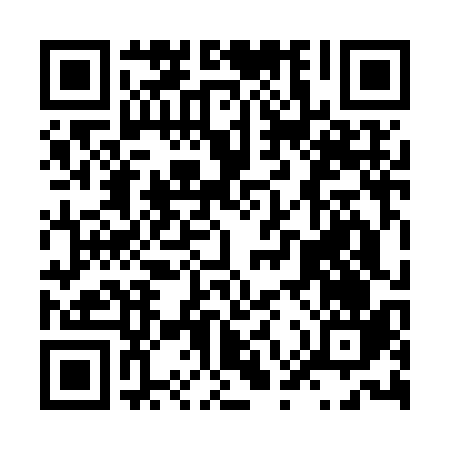 Ramadan times for Argegno, ItalyMon 11 Mar 2024 - Wed 10 Apr 2024High Latitude Method: Angle Based RulePrayer Calculation Method: Muslim World LeagueAsar Calculation Method: HanafiPrayer times provided by https://www.salahtimes.comDateDayFajrSuhurSunriseDhuhrAsrIftarMaghribIsha11Mon5:045:046:4312:334:356:246:247:5812Tue5:025:026:4112:334:366:266:267:5913Wed5:005:006:3912:334:376:276:278:0114Thu4:584:586:3712:334:386:286:288:0215Fri4:564:566:3612:324:396:306:308:0416Sat4:544:546:3412:324:406:316:318:0517Sun4:524:526:3212:324:416:326:328:0718Mon4:494:496:3012:314:426:346:348:0819Tue4:474:476:2812:314:436:356:358:1020Wed4:454:456:2612:314:446:376:378:1121Thu4:434:436:2412:314:456:386:388:1322Fri4:414:416:2212:304:466:396:398:1423Sat4:394:396:2012:304:476:416:418:1624Sun4:374:376:1812:304:486:426:428:1725Mon4:354:356:1612:294:496:436:438:1926Tue4:324:326:1412:294:506:456:458:2127Wed4:304:306:1212:294:516:466:468:2228Thu4:284:286:1112:284:526:476:478:2429Fri4:264:266:0912:284:536:486:488:2530Sat4:234:236:0712:284:546:506:508:2731Sun5:215:217:051:285:557:517:519:281Mon5:195:197:031:275:567:527:529:302Tue5:175:177:011:275:577:547:549:323Wed5:145:146:591:275:587:557:559:334Thu5:125:126:571:265:597:567:569:355Fri5:105:106:551:266:007:587:589:376Sat5:085:086:531:266:017:597:599:387Sun5:055:056:511:266:028:008:009:408Mon5:035:036:501:256:038:028:029:429Tue5:015:016:481:256:038:038:039:4410Wed4:584:586:461:256:048:048:049:45